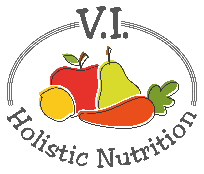 WARMING BEAN STEW WITH SAUTED KALEThis recipe is from FMTV and serves 4.  This warming bean stew is hearty, comforting and only takes moments to prepare.
Ingredients:
(use organic ingredients where possible)
Stew:​1 tsp. coconut oil4 cloves of garlic, finely chopped2 tsp. dried Italian herbs1/4 tsp. cayenne pepper2 x 14oz (2 x 400g) tins of chopped tomatoes2x 14oz (2 x 400g) tins of mixed beans (The recipe calls for cannellini beans but these can be hard to find and expensive.  Also, mixed beans provide a more interesting texture.)5 sun-dried tomatoes, roughly choppedSea salt and pepperStir-fried Kale:2 kale leaves, stems removed​, roughly chopped1 tbsp. apple cider vinegar1 tbsp. coconut oilSea salt and pepperMethod:Heat a large pot over medium heat, add oil, garlic, and stir-fry for 1 minute.Add the Italian herbs, cayenne pepper, sun-dried tomatoes, chopped tomatoes and beans and cook on medium heat for about 10-15 minutes.When the stew is warmed through and cooked, you can start cooking the kale.Heat a frying pan over medium heat and add coconut oil.  Then add the kale and stir-fry for 2 minutes.Add apple cider vinegar and salt and pepper to taste.  Stir-fry for another minute.Serve the stew in a bowl with the kale.Serve with:
1 cup of cooked rice pasta.  (I don't bother with the pasta, but I'm sure it's good.) 